Вариант  1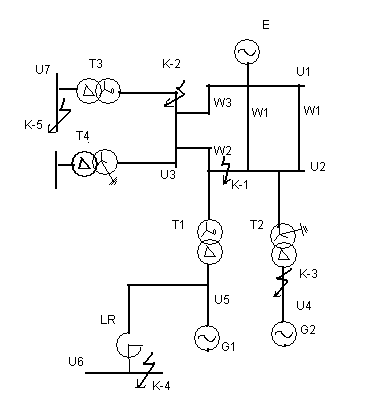 Tаблица 1- Расчетные параметры для заданных вариантовВариантыВариантыВарианты12345678910Рассчитать токи к.з.Трехфазного в точкеТрехфазного в точкеК1К3К4К5К2К1К3К4К5К2Рассчитать токи к.з.Однофазного в точкеОднофазного в точкеК1К2К1К2Среднее напряжение на шинах Uср кВСреднее напряжение на шинах Uср кВU1110110110110110220220220220220Среднее напряжение на шинах Uср кВСреднее напряжение на шинах Uср кВU2110110110110110220220220220220Среднее напряжение на шинах Uср кВСреднее напряжение на шинах Uср кВU3110110110110110220220220220220Среднее напряжение на шинах Uср кВСреднее напряжение на шинах Uср кВU410,510,510,510,510,510,510,510,510,510,5Среднее напряжение на шинах Uср кВСреднее напряжение на шинах Uср кВU56,36,36,36,310,56,36,36,36,310,5Среднее напряжение на шинах Uср кВСреднее напряжение на шинах Uср кВU66,36,36,36,310,56,36,36,36,310,5Среднее напряжение на шинах Uср кВСреднее напряжение на шинах Uср кВU710,510,510,510,56,310,510,510,510,56,3Мощность системы МВА /Сопротивление, о.е.Мощность системы МВА /Сопротивление, о.е.Se/X*e2100/1.42200/1.42600/1.73300/1.92600/1,42100/1.42200/1.42600/1.73300/1.92600/1,4Мощность генератора SG МВА / относительное сопротивление Х''d*,о.е.Мощность генератора SG МВА / относительное сопротивление Х''d*,о.е.G175/0,173120/0,19675/0,173118/0,196120/0,19675/0,173120/0,19675/0,173118/0,196120/0,196Мощность генератора SG МВА / относительное сопротивление Х''d*,о.е.Мощность генератора SG МВА / относительное сопротивление Х''d*,о.е.G2120/0,19675/0,173120/0,196118/0,196120/0,196120/0,19675/0,173120/0,196118/0,196120/0,196Мощность трансформатора, St, МВА / напряжение к.з.Мощность трансформатора, St, МВА / напряжение к.з.Т180/10,5125/1180/10,5125/11,2125/11,580/10,5125/1180/10,5125/11,2125/11,5Мощность трансформатора, St, МВА / напряжение к.з.Мощность трансформатора, St, МВА / напряжение к.з.Т2125/11,580/10,5125/11,2125/11,0125/11,5125/11,580/10,5125/11,2125/11,0125/11,5Мощность трансформатора, St, МВА / напряжение к.з.Мощность трансформатора, St, МВА / напряжение к.з.Т3,Т425/10,540/11,540/10,525/10,540/10,525/10,540/11,540/10,525/10,540/10,5Длина линий электропередач L, кмДлина линий электропередач L, кмW160506570306050657030Длина линий электропередач L, кмДлина линий электропередач L, кмW245355050154535505015Длина линий электропередач L, кмДлина линий электропередач L, кмW335403530203540353020Реактор Iном, кА/Хр ј ОмРеактор Iном, кА/Хр ј Ом2,5/0,252,5/0,252,5/0,252,5/0,252,5/0,252,5/0,252,5/0,252,5/0,252,5/0,252,5/0,25Собственное время отключения выключателя t с.в., сСобственное время отключения выключателя t с.в., с0,120,120,0350,0450,120,120,120,0350,0450,12Дополнительные указания: определить расчетные значения т.к.з. для выбора аппаратов и шин в цепиДополнительные указания: определить расчетные значения т.к.з. для выбора аппаратов и шин в цепиДополнительные указания: определить расчетные значения т.к.з. для выбора аппаратов и шин в цепиТрансформатора Т1Uном=6,3генератора G2Uном=6,3кВреактораUном=6,3кВтрансформатора Т3Uном=10,5кВТр-Т2Uном=10,5кВТрансформатора Т1Uном=6,3генератора G2Uном=6,3кВреактораUном=6,3кВтрансформатора Т3Uном=10,5кВТр-Т2Uном=10,5кВ